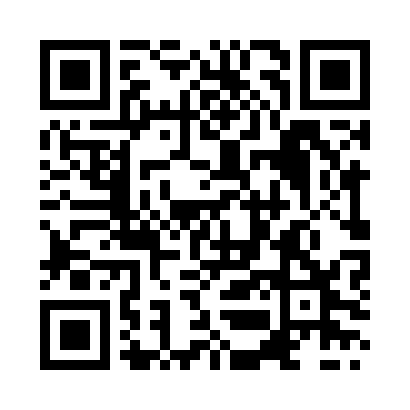 Prayer times for Armonys, LithuaniaWed 1 May 2024 - Fri 31 May 2024High Latitude Method: Angle Based RulePrayer Calculation Method: Muslim World LeagueAsar Calculation Method: HanafiPrayer times provided by https://www.salahtimes.comDateDayFajrSunriseDhuhrAsrMaghribIsha1Wed2:585:321:146:278:5811:232Thu2:575:301:146:289:0011:243Fri2:565:281:146:299:0211:254Sat2:555:251:146:309:0411:265Sun2:545:231:146:329:0611:276Mon2:535:211:146:339:0811:277Tue2:525:191:146:349:1011:288Wed2:515:171:146:359:1211:299Thu2:505:151:146:369:1311:3010Fri2:505:131:146:379:1511:3111Sat2:495:111:146:389:1711:3112Sun2:485:091:146:409:1911:3213Mon2:475:071:146:419:2111:3314Tue2:465:051:146:429:2311:3415Wed2:465:031:146:439:2511:3516Thu2:455:011:146:449:2711:3617Fri2:445:001:146:459:2911:3618Sat2:444:581:146:469:3011:3719Sun2:434:561:146:479:3211:3820Mon2:424:541:146:489:3411:3921Tue2:424:531:146:499:3611:4022Wed2:414:511:146:509:3711:4023Thu2:414:501:146:519:3911:4124Fri2:404:481:146:529:4111:4225Sat2:394:471:146:539:4211:4326Sun2:394:451:146:549:4411:4327Mon2:384:441:146:549:4611:4428Tue2:384:431:156:559:4711:4529Wed2:384:421:156:569:4811:4630Thu2:374:401:156:579:5011:4631Fri2:374:391:156:589:5111:47